2020 AYC CLASS TRIPMarch 13-20, 2021Join Commodore Stan Ziemkiewicz & Lady Cindyon a 7-Night Tropical Caribbean Cruise with Holland America on the Ship: Nieuw AmsterdamPorts of Call…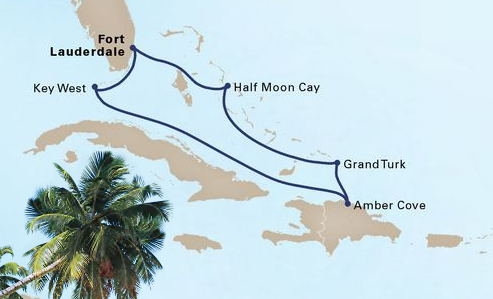 March 13 	Sails from Ft. Lauderdale, FL  March 14 	Key West, Florida March 15	Day at SeaMarch 16	Amber Cove, Dominican RepublicMarch 17	Grand Turk, Turks and CaicosMarch 18 	Day at SeaMarch 19	Half Moon Cay, BahamasMarch 20 	Ft. Lauderdale, Florida Rates are per person, based on double occupancy including tax:  Oceanview Cabins start at $1,269.00                          VD Balcony $1,349.00 pp				Airfare is not included. When air prices andVC Balcony $1,319.00 pp	           	            	schedules become available I will email VB Balcony $1,289.00 pp				everyone.Deposit - $350.00 per person (based on double occupancy)Final Due – November 13, 2020If booked and deposited before February 15,2020 – The deposit is reduced to                               $175.00 per person and you will receive $100.00 per person Onboard Credit.Signature Beverage Package – has a daily limit of 15 beverages, which includes all beverages priced at US $11.00 or lower. Guests must order beverages one at a time and must be 21 years or older for alcoholic beverages. Sharing is not permitted. Beverage management reserves the right to revoke the package if misused and refuse service for any reason, including service of alcoholic beverages to intoxicated guests. Package excludes purchases made in Signature Shops, Mini Bar and In Room Dining, or beverages on Half Moon Cay.   No limit on non-alcoholic beverages. Purchase price: pre-sailing - $361.83 per person | Purchase on ship - $442.33 per person  Signature Elite Beverage Package – has a daily limit of 15 beverages, which includes all beverages priced at US $15.00 or lower. Guests must order beverages one at a time and must be 21 years or older for alcoholic beverages. Sharing is not permitted. Beverage management reserves the right to revoke the package if misused and refuse service for any reason, including service of alcoholic beverages to intoxicated guests. Package excludes purchases made in Signature Shops, Mini Bar and In Room Dining, or beverages on Half Moon Cay.   No limit on non-alcoholic beverages under $15.00 or lower. Purchase price: pre-sailing - $402.08 per person |         Purchase on ship - $482.58 per person  Travel Protection - Standard Plan - $119.00 per person Our Standard Cancellation Protection Plan (CPP Standard Plan) will allow you, for any reason, to provide written cancellation up to 24 hours prior to the start of your scheduled travel (sea, land and/or air) arrangements made by Holland America Line and receive a refund equal to 80% of the eligible amounts paid to Holland America Line. CPP Standard is available to all guests, regardless of residency.Travel Protection - Platinum- $149.00 per person (includes medical coverage while traveling)Our Platinum Cancellation Protection Plan (CPP Platinum) enables you to supplement the benefits provided under the CPP Standard Plan with higher cancellation reimbursement and extends the eligible cancellation period up until the start of your scheduled travel (sea, land and/or air) arrangements made by Holland America Line. NOTE: CPP Platinum also provides insurance coverage for trip delays and interruptions, medical expenses and much more. In addition, CPP Platinum includes 24-hour worldwide emergency assistance services.To secure your reservation call or email Volare Travel at586-263-4500, and ask for Tracey. Tracey@volaretravel.comAYC 2020 Class Trip 7-nights Tropical Caribbean Cruise with Holland America Saturday to Saturday, March 13-20, 2021Reservation Form – Please Fill Out – Email or Mail with reservationDeposit: $350.00 per person (based on double occupancy) If booked and deposited before February 15,2020 – The deposit is reduced to $175.00 per person and you will receive $100.00 per person Onboard Credit.Travel Protection: Standard -$119.00 per person – Platinum - $149.00 per person Final Payment Due: November 13, 2020            *Passport must be valid for 6 months after your return date (September 20, 2021)1st   Passenger Legal Name as it appears on Passport  Last Name ____________________________________First __________________________Middle ______________________Date of Birth______________________________   T- Shirt Size____________________________________________________Mailing Address___________________________________________________________________________________________City __________________________________________________State __________________________Zip __________________Email  ________________________________Cell Phone #____________________________Home #____________________2nd   Passenger Legal Name as it appears on Passport  Last Name ____________________________________First ___________________________Middle _____________________Date of Birth_________________________________________    T- Shirt Size________________________________________Mailing Address___________________________________________________________________________________________City ___________________________________________________State __________________________Zip _________________Email __________________________________Cell Phone # ___________________________Home #___________________Boat Club you belong to:___________________________________________________________________________________Credit Card Payment:   $_____________________   or     Mail Check Payment: $_______________________Name on Credit Card ______________________________________________________________________________________Billing address if different from above ______________________________________________________________________City _____________________________________________________ State ________________________Zip ________________Card Number: last 4___________________________ Expiration_________________ Security Code__________________Signature ______________________________________________________________________ Date _____________________Mail To: 		 Volare Travel	   		 Attention: Tracey Roe	    		 42500 Hayes Suite 400	   		 Clinton Township, MI 48038	                     To secure your reservation call or email Volare Travel at                                586-263-4500, and ask for Tracey. Tracey@volaretravel.com                                    or Contact - Commodore Stan Ziemkiewicz – Stan.Ziem@bex.net 